ÜCRETLİ USTA ÖĞRETİCİ BAŞVURU FORMU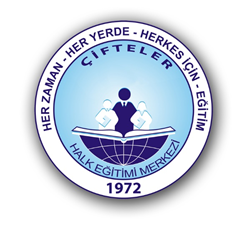 Başvuru Tarihi	:……../……../20….T.C. Kimlik No	: ………………………………………………………………. Adı Soyadı	: ………………………………………………………………. Doğum Yeri/Tarihi	: ………………………………………………………………. Baba/Anne Adı	: ………………………………………………………………. Cep Tel No	: ……………………………………………………………….Adres	: …………………………………………………………………………………………………………………………………………………………………………………… Eğitim Durumu	: ………………….(Eğitim durumunuzu kodlara uygun olarak yazınız)DoktoraTezli Yüksek LisansLisans + Pedagojik Formasyon/Tezsiz Yüksek LisansLisansÖn LisansUstalık belgesi/Meslek Lisesi Diploması/4. Seviye Kurs Bitirme belgesi/4. Seviye Mesleki Yeterlilik BelgesiUsta Öğreticilik Belgesi   KURS AÇMAK İSTEDİĞİNİZ  ALAN:……………………………………………………...............................…………………………………………………………………………………………………………………………ALANINDA HİZMET/İŞ DENEYİMİ	:…………………………………………………………………………………………….( Bir yıl 180 iş günü üzerinden hesaplanarak yazılacak )USTA ÖĞRETİCİ BAŞVURU EVRAKLARI	:( Belgeler mavi plastik dosya içerisine en üstte başvuru formu olacak şekilde aşağıdaki belgeler sırasına göre yerleştirilerek teslim edilecektir. Eksik belge ile yapılan başvurular kabul edilmeyecektir. )1-) Öğrenim Belgesi (Aslı ve 1 Adet Fotokopisi)2-) Kimlik Belgesi (Aslı ve 1 Adet Fotokopisi)3-) Vesikalık Fotoğraf  (1 Adet)4-) Ustalık-Kalfalık Belgesi Aslı ve Fotokopisi5-) Sabıka Kaydı  (E-Devlet şifresiyle internetten alınabilir)6-) Sigorta Dökümü7-) Usta Öğretici Oryantasyon Belgesi8-) Resmi kurumda çalışıyor ise, kurumundan alınması gereken izin belgesi,9-) İş Sağlığı ve Güvenliği Belgesi (Kurs için kurumumuza başvuru yapılacaktır.)10-) Sağlık Raporu (Görevlendirmeniz Yapıldığı Takdirde Sağlık Ocaklarından Alınabilir)  Adı Soyadı	:									İmza		:Vesikalık Resim